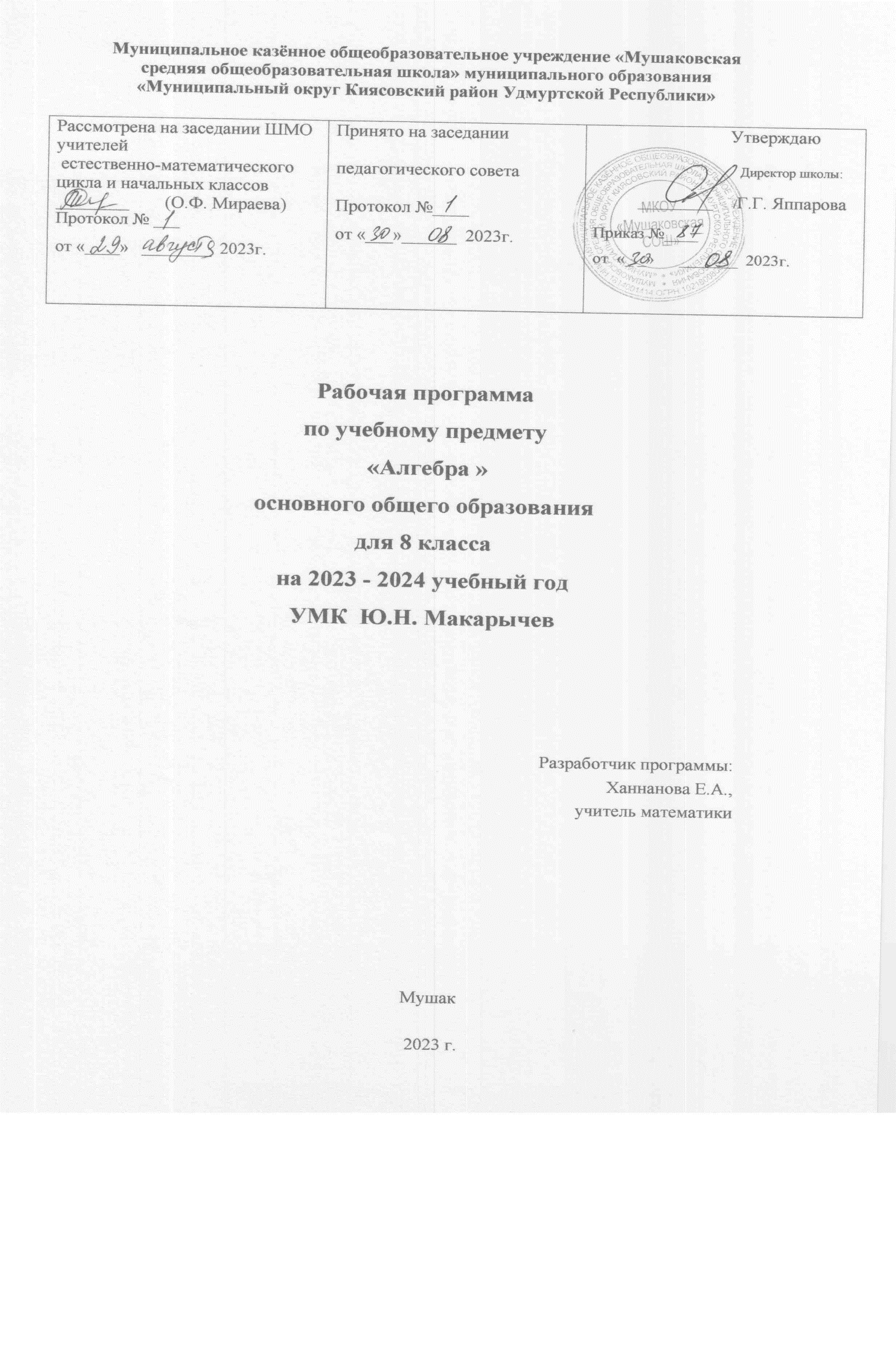 Пояснительная запискаРабочая программа по алгебре для 8 класса составлена:на основе Федерального закона "Об образовании в Российской Федерации"в соответствии с Федеральным государственного образовательным стандартом основного общего образования,на основе Основной образовательной программы основного общего образования МКОУ«Мушакоская СОШ»,на основе Положения о рабочей программе МКОУ «Мушакоская СОШ»,с учетом Рабочей программы воспитания МКОУ «МушаковскаяСОШ».Программа составлена на основе авторской программы по алгебре для 8 класса. Авторы Ю.Н. Макарычев, Н.Г.Миндюк, К.И.Нешков, С.Б.Суворова. Сборник «Программы общеобразовательных учреждений. Алгебра. 7-9 классы. Составитель: Бурмистрова Т.А.- М: «Просвещение», 2009, с.50 Программа отвечает требованиям Государственного стандарта основного общего образования, базового учебного плана общеобразовательных учреждений РФ, учитывает основные требования, предъявляемые к современным УМК по алгебреЦели и задачи курсаИзучение математики в основной школе направлено на достижение следующих целей:в направлении личностного развитияразвитие интереса к математическому творчеству и математических способностей. интеллектуальное развитие, формирование качеств личности, необходимых человеку для полноценной жизни в современном обществе: ясность и точность мысли, критичность мышления, интуиция, логическое мышление, элементы алгоритмической культуры, пространственных представлений, способность к преодолению трудностей;формирование коммуникативной компетентности в общении и сотрудничестве со сверстниками, старшими и младшими;формирование у учащихся интеллектуальной честности и объективности, способности к преодолению мыслительных стереотипов, вытекающих из обыденного опыта;воспитание качеств личности, обеспечивающих социальную мобильность, способность принимать самостоятельные решения;формирование качеств мышления, необходимых для адаптации в современном информационном обществе;воспитание культуры личности, отношения к математике как к части общечеловеческой культуры, понимание значимости математики для научно-технического прогресса;2) В метапредметном направленииформирование представлений о математике как части общечеловеческой культуры, о значимости математики в развитии цивилизации и современного общества;развитие представлений о математике как форме описания и методе познания действительности, создание условий для приобретения первоначального опыта математического моделирования;формирование общих способов интеллектуальной деятельности, характерных для математики и являющихся основой познавательной культуры, значимой для различных сфер человеческой деятельности.овладение системой математических знаний и умений, необходимых для применения в практической деятельности, изучения смежных дисциплин, продолжения образования;формирование представлений об идеях и методах математики как универсального языка науки и техники, средства моделирования явлений и процессов;формирование учебной и общепользовательской компетентности в области использования информационно-коммуникационных технологийЗадачи:Развитие алгоритмического мышления, необходимого для освоения курса информатики; овладение навыками дедуктивных рассуждений, развитие воображения, способностей к математическому творчеству.Получение школьниками конкретных знаний о функциях как важнейшей математической модели для описания и исследования разнообразных процессов, для формирования у учащихся представлений о роли математики в развитии цивилизации и культуры.Формирование языка описания объектов окружающего мира для развития пространственного воображения и интуиции, математической культуры, для эстетического воспитания учащихся.Формирование у учащихся умения воспринимать и анализировать информацию, представленную в различных формах, понимать вероятностный характер многих реальных зависимостей, производить простейшие вероятностные расчёты.Изучение математики в 8 классе направлено на формирование следующих компетенций:учебно-познавательной;ценностно-ориентационной;рефлексивной;коммуникативной;информационной;социально-трудовой.Планируемые результаты обученияПрограмма обеспечивает достижение следующих результатов освоения образовательной программы основного общего образования:личностные:сформированность ответственного отношения к учению, готовность и способности обучающихся к саморазвитию и самообразованию на основе мотивации к обучению и познанию, выбору дальнейшего образования на базе ориентировки в мире профессий и профессиональных предпочтений, осознанному построению индивидуальной образовательной траектории с учетом устойчивых познавательных интересов;сформированность целостного мировоззрения, соответствующего современному уровню развития науки и общественной практики;сформированность коммуникативной компетентности в общении и сотрудничестве со сверстниками, старшими и младшими, в образовательной, общественно полезной, учебно- исследовательской, творческой и других видах деятельности;умение ясно, точно, грамотно излагать свои мысли в устной и письменной речи, понимать смысл поставленной задачи, выстраивать аргументация, приводить примеры и контпримеры;представление о математической науке как сфере человеческой деятельности, об этапах её развития, о её значимости, для развития цивилизации;критичность мышления, умение распознать логически некорректные высказывания, отличать гипотезу от фактов;креативность мышления, инициатива, находчивость, активность при решении алгебраических задач;умение контролировать процесс и результат учебной математической деятельности;способность к эмоциональному восприятию математических объектов, задач, решений, рассуждений.Личностные результаты отражают, в том числе в части:Основные направления деятельности (из Стратегии развития воспитания в Российской федерации на период до 2025 года).Гражданское и патриотическое воспитание:проявление интереса к прошлому и настоящему российской математики, ценностным отношением к достижениям российских математиков и российской математической школы, к использованию этих достижений в других науках и прикладных сферах.Духовно-нравственное развитие:готовность к выполнению обязанностей гражданина и реализации его прав, представление о математических основах функционирования различных структур, явлений, процедур гражданского общества (выборы, опросы и пр.); готовность к обсуждению этических проблем, связанных с практическим применением достижений науки, осознание важности морально-этических принципов в деятельности учёного.Эстетическое воспитание:способность к эмоциональному и эстетическому восприятию математических объектов, задач, решений, рассуждений; умение видеть математические закономерности в искусстве.Физическое развитие и культура здоровьяготовность применять математические знания в интересах своего здоровья, ведения здорового образа жизни (здоровое питание, сбалансированный режим занятий и отдыха, регулярная физическая активность); сформированность навыка рефлексии, признание своего права на ошибку и такого же права другого человека.Трудовое воспитание и профессиональное самоопределениеустановка на активное участие в решении практических задач математической направленности, осознание важности математического образования на протяжении всей жизни для успешной профессиональной деятельности и развитие необходимых умений; осознанный выбор и построение индивидуальной траектории образования и жизненных планов с учётом личных интересов и общественных потребностей.Экологическое воспитаниеориентация на применение математических знаний для решения задач в области сохранности окружающей среды, планирования поступков и оценки их возможных последствий для окружающей среды; осознание глобального характера экологических проблем и путей их решения.Ценности научного познания (Популяризация научных знаний среди детей):ориентация в деятельности на современную систему научных представлений об основных закономерностях развития человека, природы и общества, понимание математической науки как сферы человеческой деятельности, этапов её развития и значимости для развития цивилизации; овладение языком математики и математической культурой как средством познания мира; овладение простейшими навыками исследовательской деятельности.метапредметные:умение самостоятельно планировать альтернативные пути достижение целей, осознанно выбирать наиболее эффективные способы решений учебных и познавательных задач;умение осуществлять контроль по результатам и по способу действий на уровне произвольного внимания и вносить необходимые коррективы;умение адекватно оценивать правильность и ли ошибочность выполнения учебной задачи, её объективную трудность и собственные возможности её решения;осознанное владение логическими действиями определения понятий, обобщения, установления аналогий, классификации на основе самостоятельного выбора оснований и критериев, установления родовидовых связей;умение устанавливать причинно-следственные связи; строить логическое рассуждение, умозаключение (индуктивное, дедуктивное и по аналогии) и выводы;умение создавать, применять и преобразовывать знаково-символические средства, модели и схемы для решения учебных и познавательных задач;умение организовывать учебное сотрудничество и совместную деятельность с учителем и сверстниками: определять цели, распределение функций и ролей участников, взаимодействие и общие способы работы; умение работать в группе: находить общие решения и разрешать конфликтына основе согласования позиций и учета интересов; слушать партнера; формулировать, аргументировать и отстаивать свое мнение;сформированность учебной и общепользовательской компетентности в области использования информационно-коммуникационных технологий (ИКТ-компетентности);первоначальные представления об идеях и о методах математики как об универсальном языке науки и техники, о средстве моделирования явлений и процессов;умение видеть математическую задачу в контексте проблемной ситуации в других дисциплинах, в окружающей жизни;умение находить в различных источниках информацию, необходимую для решения математических проблем, и представлять её в понятной форме; принимать решения в условиях неполной и избыточной, точной и вероятностной информации;умение понимать и использовать математические средства наглядности ( рисунки, чертежи, схемы и др.) для иллюстрации, интерпретации, аргументации;умение выдвигать гипотезы при решении учебных задач и понимать необходимость их проверки;умение применять индуктивные и дедуктивные способы рассуждений, видеть различные стратегии решения задач;понимание сущности алгоритмических предписаний и умение действовать в соответствии с предложенным алгоритмом;умение самостоятельно ставить цели, выбирать и создавать алгоритмы для решения учебных математических проблем;умение планировать и осуществлять деятельность, направленную на решение задач исследовательского характера.предметные:умение работать с математическим текстом (структурирование, извлечение необходимой информации), точно и грамотно выражать свои мысли в устной и письменной речи. применяя математическую терминологию и символику, использовать различные языки математики ( словесный, символический, графический), обосновывать суждения, проводить классификацию, доказывать математические утверждения;владение базовой понятийным аппаратом: иметь представление о числе, владение символьным языком алгебры, знание элементарных функциональных зависимостей, формирование представлений о статистических закономерностях в реальном мире и о различных способах их изучения, об особенностях выводов и прогнозов, носящих вероятностный характер;умение выполнять алгебраические преобразования рациональных выражений, применять их для решения учебных математических задач и задач, возникающих в смежных учебных предметах;умение пользоваться математическими формулами и самостоятельно составлять формулы зависимостей между величинами на основе обобщения частных случаев и эксперимента;умение решать линейные и квадратные уравнения и неравенства, а также приводимые к ним уравнения, неравенства, системы; применять графические представления для решения и исследования уравнений, неравенств, систем; применять полученные умения для решения задач из математики, смежных предметов, практики;овладение системой функциональных понятий, функциональным языком и символикой, умение строить графики функций, описывать их свойства, использовать функционально-графические представления для описания и анализа математических задач и реальных зависимостей;овладение основными способами представления и анализа статистических данных; умения решать задачи на нахождение частоты и вероятности случайных событий;умение применять изученные понятия, результаты и методы пр решении задач из различных разделов курса, в том числе задач, не сводящихся к непосредственному применению известных алгоритмов.Предметные результаты по итогам изучения каждой главы учебникаСодержание учебного курсаПовторение за курс 7 класса (4 часа) Глава 1. Рациональные дроби (21 час)Рациональная	дробь.	Основное	свойство	дроби,	сокращение	дробей.	Тождественныепреобразования рациональных выражений. Функция у = к и её график.хЦель: выработать умение выполнять тождественные преобразования рациональных выражений.Так как действия с рациональными дробями существенным образом опираются на действия с многочленами, то в начале темы необходимо повторить с обучающимися преобразования целых выражений.Главное место в данной теме занимают алгоритмы действий с дробями. Учащиеся должны понимать, что сумму, разность, произведение и частное дробей всегда можно представить в виде дроби. Приобретаемые в данной теме умения выполнять сложение, вычитание, умножение и деление дробей являются опорными в преобразованиях дробных выражений. Поэтому им следует уделить особое внимание. Нецелесообразно переходить к комбинированным заданиям на все действия с дробями прежде, чем будут усвоены основные алгоритмы. Задания на все действия с дробями не должны быть излишне громоздкими и трудоемкими.При нахождении значений дробей даются задания на вычисления с помощью калькулятора. В данной теме расширяются сведения о статистических характеристиках. Вводится понятие среднего гармонического ряда положительных чисел.Изучение темы завершается рассмотрением свойств графика функции у = к .хГлава 2. Квадратные корни (19 часов)Понятие иррационального числа. Распознавание   иррациональных   чисел. Примеры доказательств в алгебре. Понятие об иррациональных числах. Общие сведения о действительных числах.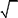    Арифметический квадратный корень. Преобразование выражений, содержащих квадратные корни:, вынесение множителя из-под знака корня, внесение множителя подзнак умножение, деление корня.Квадратный корень. Понятие о нахождении приближенного значения квадратного корня. Свойстваквадратных корней. Преобразования выражений, содержащих квадратные корни. Функция у = свойства и график., еёЦель: систематизировать сведения о рациональных числах и дать представление об иррациональных числах, расширив тем самым понятие о числе; выработать умение выполнять преобразования выражений, содержащих квадратные корни.В данной теме учащиеся получают начальное представление о понятии действительного числа. С этой целью обобщаются известные обучающимся сведения о рациональных числах. Для введения понятия иррационального числа используется интуитивное представление о том, что каждый отрезок имеет длину и потому каждой точке координатной прямой соответствует некоторое число. Показывается, что существуют точки, не имеющие рациональных абсцисс.При введении понятия корня полезно ознакомить обучающихся с нахождением корней с помощью калькулятора.Основное внимание уделяется понятию арифметического квадратного корня и свойствам арифметических квадратных корней. Доказываются теоремы о корне из произведения и дроби, атакже	тождество	= а ,	которые	получают	применение	в	преобразованиях	выражений,содержащих	квадратные	корни.	Специальное	внимание	уделяется	освобождению	отиррациональности в знаменателе дроби в выражениях вида	а   ,. Умение преобразовыватьвыражения, содержащие корни, часто используется как в самом курсе алгебры, так и в курсах геометрии, алгебры и начал анализа.Продолжается	работа	по	развитию	функциональных	представлений	обучающихся.Рассматриваются функция у=, её свойства и график. При изучении функции у=, показываетсяее взаимосвязь с функцией у = х2, где х ≥ 0.Глава 3. Квадратные уравнения (21 час)Квадратные уравнения. Неполные квадратные уравнения. Дискриминант квадратного уравнения. Формула корней квадратного уравнения. Теорема Виета. Теорема, обратная теореме Виета. Решение квадратных уравнений: использование формулы для нахождения корней, графический метод решения, разложение на множители, подбор корней с использованием теоремы Виета. Количество корней квадратного уравнения в зависимости от его дискриминанта. Биквадратные уравнения. Уравнения, сводимые к линейным и квадратным. Квадратные уравнения с параметром.Квадратное уравнение. Формула корней квадратного уравнения. Решение рациональных уравнений. Решение задач, приводящих к квадратным уравнениям и простейшим рациональным уравнениям.Цель: выработать умения решать квадратные уравнения и простейшие рациональные уравнения и применять их к решению задач.В начале темы приводятся примеры решения неполных квадратных уравнений. Этот материал систематизируется. Рассматриваются алгоритмы решения неполных квадратных уравнений различного вида.Основное внимание следует уделить решению уравнений вида ах2 + bх + с = 0, где, а  0, с использованием формулы корней. В данной теме учащиеся знакомятся с формулами Виета, выражающими связь между корнями квадратного уравнения и его коэффициентами. Они используются в дальнейшем при доказательстве теоремы о разложении квадратного трехчлена на линейные множители.Учащиеся овладевают способом решения дробных рациональных уравнений, который состоит в том, что решение таких уравнений сводится к решению соответствующих целых уравнений с последующим исключением посторонних корней.Изучение данной темы позволяет существенно расширить аппарат уравнений, используемых для решения текстовых задач.Глава 4. Неравенства (20 часов)Числовые неравенства. Свойства числовых неравенств. Проверка справедливости неравенств при заданных значениях переменных. Неравенство с переменной. Строгие и нестрогие неравенства. Область определения неравенства (область допустимых значений переменной). Системы неравенств с одной переменной. Решение систем неравенств с одной переменной: линейных, квадратных. Изображение решения системы неравенств на числовой прямой. Запись решения системы неравенствЧисловые неравенства и их свойства. Почленное сложение и умножение числовых неравенств. Погрешность и точность приближения. Линейные неравенства с одной переменной и их системы.Цель: ознакомить обучающихся с применением неравенств для оценки значений выражений, выработать умение решать линейные неравенства с одной переменной и их системы.Свойства числовых неравенств составляют ту базу, на которой основано решение линейных неравенств с одной переменной. Теоремы о почленном сложении и умножении неравенств находят применение при выполнении простейших упражнений на оценку выражений по методу границ. Вводятся понятия абсолютной Погрешности и точности приближения, относительной погрешности.Умения проводить дедуктивные рассуждения получают развитие, как при доказательствах указанных теорем, так и при выполнении упражнений на доказательства неравенств.В связи с решением линейных неравенств с одной переменной дается понятие о числовых промежутках, вводятся соответствующие названия и обозначения. Рассмотрению систем неравенств с одной переменной предшествует ознакомление обучающихся с понятиями пересечения и объединения множеств.При решении неравенств используются свойства равносильных неравенств, которые разъясняются на конкретных примерах. Особое внимание следует уделить отработке умения решать простейшие неравенства вида ах > b, ах < b, остановившись специально на случае, когда, а<0.В этой теме рассматривается также решение систем двух линейных неравенств с одной переменной, в частности таких, которые записаны в виде двойных неравенств.Глава 5. Степень с целым показателем. Элементы статистики (11 часов)Степень с целым показателем. Преобразование дробно-линейных выражений: сложение, умножение, деление Степень с целым показателем и ее свойства. Стандартный вид числа. Начальные сведения об организации статистических исследований. Табличное и графическое представление данных, столбчатые и круговые диаграммы, графики, применение диаграмм и графиков для описания зависимостей реальных величин, извлечение информации из таблиц, диаграмм и графиков.Цель: выработать умение применять свойства степени с целым показателем в вычислениях и преобразованиях, сформировать начальные представления о сборе и группировке статистических данных, их наглядной интерпретации.В этой теме формулируются свойства степени с целым показателем. Метод доказательства этих свойств показывается на примере умножения степеней с одинаковыми основаниями. Дается понятие о записи числа в стандартном виде. Приводятся примеры использования такой записи в физике, технике и других областях знаний.Учащиеся получают начальные представления об организации статистических исследований. Они знакомятся с понятиями генеральной и выборочной совокупности. Приводятся примеры представления статистических данных в виде таблиц частот и относительных частот. Обучающимся предлагаются задания на нахождение по таблице частот таких статистических характеристик, как среднее арифметическое, мода, размах. Рассматривается вопрос о наглядной интерпретации статистической информации. Известные обучающимся способы наглядного представления статистических данных с помощью столбчатых и круговых диаграмм расширяются за счет введения таких понятий, как полигон и гистограмма.6. Повторение (6 часов)Цель: Повторение, обобщение и систематизация знаний, умений и навыков за курс алгебры 8 класса.Контрольные работы	Входная к рКонтрольная работа № 1 «Рациональные выражения. Сложение и вычитание дробей» Контрольная работа № 2 «Произведение и частное дробей»Контрольная работа № 3 «Квадратные корни»Контрольная работа № 4 «Применение свойств арифметического квадратного корня» Контрольная работа № 5 «Квадратные уравнения»Контрольная работа № 6 «Дробные рациональные уравнения» Контрольная работа № 7 «Числовые неравенства и их свойства» Контрольная работа № 8 «Неравенства с одной переменной и их системы» Контрольная работа № 9 «Степень с целым показателем»Итоговая контрольная работа № 10Тематическое планированиес учетом рабочей программы воспитания МКОУ «Мушаковская СОШ»Тематическое планирование.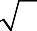 Контрольно-измерительные материалы (КИМ)1. Жохов. В.И. Алгебра. Дидактические материалы.8 класс. В.И. Жохов, Ю.Н. Макарычев. - М. Просвещение, 2012.Система контрольных работ, лабораторных и практических работМатериально-техническое обеспечение образовательного процессаПрограммы по алгебре Н.Г. Миндюк (М.: Просвещение, 2011) к учебнику Ю.Н. Макарычева, Н.Г. Миндюк, К.И. Нешкова и др. (стандарты 2 поколения)Учебник. «Алгебра 8 класс» Автор Ю.Н. Макарычев и др.. М.; ''Просвещение'' - 2016 год.Алгебра . 8 класс: поурочные планы по учебнику Ю.Н. Макарычева и др. Авторы-составители Т.М. Ерина,М,Экзамен, 2008Дидактические материалы по алгебре для 8 класса / В.И. Жохов, Ю.Н. Макарычев, Н.Г. Миндюк. – М.: Просвещение, 2006. – 144 с.Рабочая тетрадь по алгебре к учебнику Ю.Н. Макарычева и др «Алгебра. 8 класс», авт. Т.М.Ерина,М, Экзамен, 2013http://school-collection.edu.ru/ – единая коллекция цифровых образовательных ресурсов.Виртуальная школа Кирилла и Мефодия 7-11 класс9 Демонстрационные таблицы, портреты математиков, аудиторная доска10. Технические средства обучения: видеопроектор, компьютер, принтер.ТемаУчащиеся научатсяУчащиеся получат возможностьнаучитьсяПри изучении темы«Алгебраические дроби»Учащийся научитсяосуществлять в рациональных выражениях числовые подстановки и выполнять соответствующие вычисления;выполнять преобразования дробно-рациональных выражений: сокращение дробей, приведение алгебраических дробей к общему знаменателю, сложение, умножение, деление алгебраических дробей, возведение алгебраической дроби в натуральную и целую отрицательную степень;выполнять разложение многочлена на множители применением формул сокращенного умножения;выполнять несложные преобразования дробно-линейных выражений;оперировать понятием степень с целым отрицательным показателем;выполнять преобразования выражений, содержащих степени с целыми отрицательными показателями, переходить от записи в виде степени с целым отрицательным показателем к записи в виде дроби;решать простейшие рациональные уравнения;понимать уравнение как важнейшую математическую модель для описания и изучения разнообразных реальных ситуаций, решать текстовые задачи алгебраическим методом;устанавливать, при каких значениях переменнойалгебраическая дробь не имеет смысла и равна 0.Учащийся получит возможность научитьсявыполнять многошаговые преобразования рациональных выражений, применяя широкий набор способов и приёмов;выбирать рациональный способ решения;давать определения алгебраическим понятиям;работать с заданными алгоритмами;работать с текстами научного стиля, составлять конспект;осуществлять сравнение, самостоятельно выбирая основания и критерии для указанных логических операций;формулировать собственное мнение и позицию, аргументировать и координировать её с позициями партнёров в сотрудничестве при выработке общего решения в совместной деятельности;работать в группе — устанавливать рабочие отношения, эффективно сотрудничать и способствовать продуктивной кооперации;При изучении темы«Квадратичная функция y=ax2. Функция у=k/х.»Учащийся научится:находить область определения и область значений функции, читать график функции;строить графики функций у=ах2, функции у=k/х, проверять, является ли данный график графикомзаданной функции (линейной,Учащийся получит возможность научиться:проводить исследования, связанные с изучением свойств функций, в том числе с использованием компьютера; на основе графиков изученныхфункций строить более сложныеквадратичной, обратной пропорциональности);выполнять простейшие преобразования графиков функций;строить график квадратичной функции,по графику находить область определения, множество значений, нули функции, промежутки знакопостоянства, промежутки возрастания и убывания, наибольшее и наименьшее значения функции;решать квадратное уравнение графически;графически решать уравнения и системы уравнений;графически определять число решений системы уравнений;понимать функцию как важнейшую математическую модель для описания процессов и явлений окружающего мира, применять функциональный язык для описания и исследования зависимостей между физическими величинами;упрощать функциональные выражения;строить графики кусочно- заданных функций;работать с чертёжными инструментами.В повседневной жизни и при изучении других предметов:использовать графики реальных процессов и зависимостей для определения их свойств (наибольшие и наименьшие значения, промежутки возрастания и убывания,области положительных и отрицательных значений и т.п.).графики (кусочно-заданные, с«выколотыми» точками и т. п.);использовать функциональные представления и свойства функций для решения математических задач из различных разделов курса;строить графики с использованием возможностей специальных компьютерных инструментов и программ;задавать вопросы, необходимые для организации собственной деятельности и сотрудничества с партнёром;осуществлять взаимный контроль и оказывать в сотрудничестве необходимую взаимопомощь;на основе комбинирования ранее изученных алгоритмов и способов действия решать нетиповые задачи, выполняя продуктивные действия эвристического типа.В повседневной жизни и при изучении других предметов:иллюстрировать с помощью графика реальную зависимость или процесс по их характеристикам;использовать свойства и график квадратичной функции при решении задач из других учебных предметов.При изучении темы«Функция у=√х. Свойства квадратного корня»Учащийся научится:оперировать на базовом уровне понятиями арифметический квадратный корень;извлекать квадратный корень из неотрицательного числа;оценивать значение квадратного корня из положительного целого числастроить график функции у=√х, описывать её свойства;применять свойства квадратных корней при нахождении значения выражений;решать квадратные уравнения, корнями которых являютсяиррациональные числа;Учащийся получит возможность научиться:свободно работать с текстами научного стиля;делать умозаключения (индуктивное и по аналогии) и выводы на основе аргументации, формулировать выводы;участвовать в диалоге, аргументированно отстаивать свою точку зрения;понимать точку зрения собеседника, признавать право на иное мнение;осуществлять проверку выводов, положений, закономерностей, теорем;решать простейшие иррациональные уравнения;выполнять упрощения выражений, содержащих квадратный корень с применением изученных свойств;вычислять значения квадратных корней, не используя таблицу квадратов чиселвыполнять преобразования, содержащие операцию извлечения квадратного корня;освобождаться от иррациональности в знаменателе;раскладывать выражения на множители способом группировки, используя определение и свойства квадратного корня, формулы квадратов суммы и разности;оценивать неизвлекаемые корни, находить их приближенные значения;выполняют преобразования иррациональных выражений: сокращать дроби, раскладываявыражения на множители.осуществлять контроль, коррекцию, оценку действий партнёра, уметь убеждать;развить представление о числе и числовых системах от натуральных до действительных чисел; о роли вычислений в практике.При изучении темы«Квадратные уравнения»Учащийся научится:оперировать понятиями: неполные квадратные уравнения, квадратные уравнениярешать неполные квадратные уравнения;решать квадратные уравнения по формуле корней квадратного уравнения;решать задачи с помощью квадратных уравнений;решать задачи разных типов (на работу, на покупки, на движение), связывающих три величины, выделять эти величины и отношения между ними;осознавать и объяснять идентичность задач разных типов, связывающих три величины (на работу, на покупки, на движение), выделять эти величины и отношения между ними, применять их при решении задач, конструировать собственные задач указанных типов;формулировать и применять теорему Виета и обратную ей теорему;раскладывать на множители квадратный трёхчлен;решать дробно -Учащийся получит возможность научиться:решать квадратные уравнения выделением квадрата двучлена;решать квадратные уравнения с параметрами и проводить исследование всех корней квадратного уравнения;выполнять равносильные переходы при решении иррациональных уравнений разной степени трудности;воспроизводить теорию с заданной степенью свернутости;овладеть специальными приёмами решения уравнений и систем уравнений; уверенно применять аппарат уравнений для решения разнообразных задач из математики, смежных предметов, практики;применять графические представления для исследования уравнений, систем уравнений, содержащих параметр;составлять план и последовательность действий в связи прогнозируемым результатом;осуществлять контроль,рациональные и рациональные уравнения;решать задачи с помощью рациональных уравнений, выделяя три этапа математического моделирования;решать рациональные уравнения, используя метод введения новой переменной;решать биквадратные уравнения;решать простейшиеиррациональные уравнения.коррекцию, оценку действий партнерПри изучении темы«Действительные числа»Учащийся научится:оперировать на базовом уровне понятиями: натуральное число, целое число, обыкновенная дробь, десятичная дробь, смешанная дробь, рациональное число, иррациональное число, действительные числа;округлять числа, записывать их в стандартном виде;использовать начальные представления о множестве действительных чисел;распознавать рациональные и иррациональные числа;использовать в ходе решения задач элементарные представления, связанные с приближёнными значениями величин;упрощать выражения, используя определение степени с отрицательным показателем и свойства степени, выполнять преобразования выражений, содержащих степень с отрицательным показателем;оперировать понятиями«тождество», «тождественное преобразование»; доказыватьтождества.Учащийся получит возможность научиться:развить представление о числе и числовых системах от натуральных до действительных чисел; о роли вычислений в практике;развить и углубить знания о десятичной записи действительных чисел (периодические и непериодические дроби);понять, что числовые данные, которые используются для характеристики объектов окружающего мира, являются преимущественно приближёнными, что по записи приближённых значений, содержащихся в информационных источниках, можно судить о погрешности приближения;понять, что погрешность результата вычислений должна быть соизмерима с погрешностью исходных данных;самостоятельно задумывать, планировать и выполнять учебное исследование.При изучении темы«Неравенства»Учащийся научится:оперировать на базовом уровне понятиями: равенство, числовое равенство, числовое неравенство, неравенство, решение неравенства;проверять справедливость числовых равенств и неравенствизображать решения неравенств на числовой прямой;решать линейные неравенства и несложные неравенства, сводящиеся к линейным;решать неравенствоах2 +вх+с.≥0 на основе свойствУчащийся получит возможность научиться:разнообразным приёмам доказательства неравенств; уверенно применять аппарат неравенств для решения разнообразных математических задач и задач из смежных предметов, практики;применять графические представления для исследования неравенств, систем неравенств, содержащих буквенные коэффициенты (параметры);квадратичной функции;решать квадратные неравенства методом интервалов;применять свойства числовых неравенств;исследовать различные функции на монотонность;понимать и применять терминологию и символику, связанные с отношением неравенства, свойства числовых неравенств;применять аппарат неравенств для решения задач.В повседневной жизни и при изучении других предметов:понимать смысл записи числа в стандартном виде;оперировать на базовом уровне понятием «стандартная записьчисла».использовать различные приёмы поиска информации в Интернете в ходе учебной деятельности;аргументированно отвечать на поставленные вопросы;объяснять изученные положения на самостоятельно подобранных конкретных примерах;организовывать исследование с целью проверки гипотез;осуществлять коммуникативную рефлексию как осознание оснований собственных действий и действий партнёра.РазделКоличество часовМодуль воспитательной программы «Школьный урок»Основные направления воспитательной деятельностиПовторение учебного материала за курс 7 класса4День знаний1,2Глава 1. Рациональные дроби21Предметные олимпиады7Глава 2. Квадратные корни19Всероссийский урок безопасности школьников в интернет7Глава 3. Квадратные уравнения21Всероссийская акция «Час кода»7Глава 4. Неравенства20Решу ОГЭ7Глава 5. Степень с целым показателем. Элементы статистики11Интеллектуальный интернет – задания на сайте Учи.ру7Повторение6Решу ОГЭ7№ урокаРаздел, тема урокаКоличество часовКонтрольПримерное домашнеезаданиеПовторение учебного материала за курс 7 класса41Повторение учебного материала за курс 7 класса12Повторение учебного материала за курс 7 класса13Повторение учебного материала за курс 7 класса14Входная контрольная работа1Контрольнаяработа (входная)Глава 1. Рациональные дроби, 21 ч.Глава 1. Рациональные дроби, 21 ч.Глава 1. Рациональные дроби, 21 ч.Глава 1. Рациональные дроби, 21 ч.Глава 1. Рациональные дроби, 21 ч.5Рациональные выражения16Рациональные выражения17Основное свойство дроби18Основное свойство дроби. Сокращение дробей.19Основное свойство дроби. Сокращение дробей.110Сложение и вычитание дробей с одинаковымизнаменателями111Сложение и вычитание дробей с одинаковымизнаменателями112Сложение и вычитание дробей с разными знаменателями.113Сложение и вычитание дробей с разнымизнаменателями.114Контрольная работа №1 по теме «Сложение ивычитание рациональных дробей»1Контрольная работа № 115Умножение дробей. Возведение дроби в степень.116Умножение дробей. Возведение дроби в степень.117Деление дробей.118Деление дробей.119Преобразование рациональных выражений.120Преобразование рациональных выражений.121Преобразование рациональных выражений.122Функция у = k / x и ее график.123Функция у = k / x и ее график.124Обобщение по теме «Умножение и делениерациональных дробей»125Контрольная работа №2 по теме «Умножение иделение рациональных дробей».1Контрольнаяработа № 2Глава 2. Квадратные корни, 19 часовГлава 2. Квадратные корни, 19 часовГлава 2. Квадратные корни, 19 часовГлава 2. Квадратные корни, 19 часовГлава 2. Квадратные корни, 19 часов26Рациональные числа127Иррациональные числа128Квадратные корни. Арифметический квадратныйкорень.129Уравнение x2  a130Уравнение x2  a131Нахождение приближенных значений квадратного корня132Функция y 	x и ее график133Квадратный корень из произведения, дроби134Квадратный корень из степени135Квадратный корень из степени136Контрольная работа № 3 по теме «Свойстваарифметического квадратного корня».1Контрольная работа № 337Вынесение множителя из-под знака корня138Внесение множителя под знак корня139Преобразование выражений, содержащих квадратныекорни140Преобразование выражений, содержащих квадратныекорни141Преобразование выражений, содержащих квадратныекорни142Преобразование выражений, содержащих квадратные1корни43Обобщение по теме «Преобразование выражений, содержащих квадратные корни»144Контрольная работа № 4 по теме «Преобразованиевыражений, содержащих квадратные корни»1Контрольнаяработа № 445Определение квадратного уравнения. Неполныеквадратные уравнения.146Определение квадратного уравнения. Неполныеквадратные уравнения.147Решение квадратных уравнений выделением квадратадвучлена.148Решение квадратных уравнений по формуле.149Решение квадратных уравнений по формуле.150Решение задач с помощью квадратных уравнений151Решение задач с помощью квадратных уравнений152Решение задач с помощью квадратных уравнений153Теорема Виета154Теорема Виета155Контрольная работа № 5 по теме «Квадратныеуравнения».1Контрольнаяработа № 556Решение дробных рациональных уравнений157Решение дробных рациональных уравнений158Решение дробных рациональных уравнений159Решение задач с помощью рациональных уравнений160Решение задач с помощью рациональных уравнений161Решение задач с помощью рациональных уравнений162Решение задач с помощью рациональных уравнений163Графический способ решения уравнений164Обобщение по теме «Дробные рациональныеуравнения».165Контрольная работа № 6 по теме «Дробные рациональные уравнения».1Контрольная работа № 666Числовые неравенства167Свойства числовых неравенств168Свойства числовых неравенств169Сложение и умножение числовых неравенств170Сложение и умножение числовых неравенств171Сложение и умножение числовых неравенств172Погрешность и точность приближения173Погрешность и точность приближения174Контрольная работа № 7 по теме «Свойства числовыхнеравенств».1Контрольнаяработа № 775Пересечение и объединение множеств176Числовые промежутки177Решение неравенств с одной переменной178Решение неравенств с одной переменной179Решение неравенств с одной переменной180Решение систем неравенств с одной переменной181Решение систем неравенств с одной переменной182Решение систем неравенств с одной переменной183Решение систем неравенств с одной переменной184Доказательство неравенств185Контрольная работа № 8 «Решение неравенств и систем неравенств с одной переменной»1Контрольная работа № 8Глава 5. Степень с целым показателем. Элементы статистики, 11 часов.Глава 5. Степень с целым показателем. Элементы статистики, 11 часов.Глава 5. Степень с целым показателем. Элементы статистики, 11 часов.Глава 5. Степень с целым показателем. Элементы статистики, 11 часов.86Определение степени с целым отрицательнымпоказателем187Определение степени с целым отрицательнымпоказателем188Свойства степени с целым показателем189Свойства степени с целым показателем190Стандартный вид числа191Стандартный вид числа192Контрольная работа № 9 по теме «Степень с целымпоказателем»1Контрольнаяработа № 993Сбор и группировка статистических данных194Сбор и группировка статистических данных195Наглядное представление статистическойинформации.196Наглядное представление статистическойинформации.1Повторение. 6 часовПовторение. 6 часовПовторение. 6 часовПовторение. 6 часовПовторение. 6 часов97Повторение. Рациональные дроби.198Повторение. Квадратные корни. Квадратныеуравнения.199Промежуточная аттестация. Итоговая контрольная работа.1Итоговаяконтрольная работа № 10100Повторение. Неравенства1101Повторение. Неравенства1102Повторение. Степень с целым показателем1Итого102ПредметМесяцРаботыРаботыПредметМесяцконтрольныелабораторные (или практические)алгебрасентябрьВходная контрольная работаалгебраоктябрьКонтрольная работа №1 по теме«Сложение и вычитание рациональных дробей»алгебраноябрьКонтрольная работа №2 по теме«Умножение и деление рациональных дробей».алгебраноябрьКонтрольная работа № 3 по теме«Свойства арифметического квадратного корня».алгебрадекабрьКонтрольная работа № 4 по теме«Преобразование выражений, содержащих квадратные корни»алгебраянварьКонтрольная работа № 5 по теме«Квадратные уравнения».алгебрафевральКонтрольная работа № 6 по теме«Дробные рациональные уравнения».мартКонтрольная работа № 7 по теме«Свойства числовых неравенств».апрельКонтрольная работа № 8 «Решениенеравенств и систем неравенств с одной переменной»майКонтрольная работа № 9 по теме«Степень с целым показателем»майПромежуточная аттестация. Итоговаяконтрольная работа.